Greater Ouachita Port Commission MinutesMeeting – August 9, 2023– Tower PlaceCommissioners Present: Ricky Guillot (Contacted immediately following meeting), Terri Odom, Sue Nicholson and Roland CharlesCommissioners Absent: James Lee, James Jones, and Bobby ManningGuests: Paul Trichel and Josh HaysCall to OrderCommissioner Odom called the meeting to order and gave the invocation. MinutesThe minutes for the July 12th, 2023, meeting were read. Commissioner Charles made the motion to approve the minutes as presented. Commissioner Nicholson seconded. Motion passed.Financial ReportThe financial report as of August 9, 2023, was reviewed by Commissioner Odom. The balance in the accounts is as follows: GOA	$233,972.20	PPA		$139.45	EDA		$92.00FPC		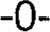 Commissioner Nicholson moved to approve the financial report. Commissioner Charles seconded. Motion passed. Commissioner Odom reviewed the checks to be paid.  They included a check to Cameron Hartt and Hines for $225 and a check for Tower Place for $31.50 for the room rental for our meeting and a check for $124.05 to Sue Nicholson to reimburse for lunch. In addition, she had a check for Johnson, Perry and Johnson for $5,750.00 for the annual audit and a check for $2763.00 to Thomas & Farr for the crime insurance policy. Commissioner Odom asked for a motion to approve paying the bills. Commissioner Charles made the motion and it was seconded by Commissioner Nicholson. Motion Passed. Chairman Guillot was contacted immediately following the meeting and approved the motion.Construction ReportNo report at this time.Operations ReportPaul Trichel reported that he met with Matt White at DRAX and had a very positive meeting. Paul recently attended the Louisiana Port Association meeting. He suggested GOPC make a capital outlay application in 2024 for a container handler. Several Ports received Capital Outlay this year.Other Business/ AdjournmentThere being no further business, the meeting was adjourned. The next meeting is scheduled for September 6th, 2023, at 12:00 noon. We will meet at Tower Place. ___Sue Nicholson_________				August 9, 2023Sue Nicholson						Date